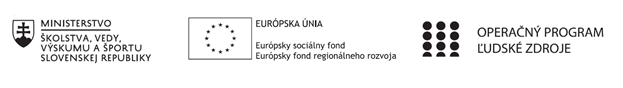 Správa o činnosti pedagogického klubu Príloha:Prezenčná listina zo stretnutia pedagogického klubuFotografie zo  stretnutia pedagogického klubuPrioritná osVzdelávanieŠpecifický cieľ1.1.1 Zvýšiť inkluzívnosť a rovnaký prístup ku kvalitnému vzdelávaniu a zlepšiť výsledky a kompetencie detí a žiakovPrijímateľZákladná škola, Štúrova 341, Hanušovce n/TNázov projektuRozvoj funkčnej gramotnosti žiakov v  základnej školeKód projektu  ITMS2014+312011Q919Názov pedagogického klubu Klub rozvoja osobnosti žiakovDátum stretnutia  pedagogického klubu14.3.2019Miesto stretnutia  pedagogického klubuZŠ Hanušovce n/T, klubovňaMeno koordinátora pedagogického klubuAnna Hliboká ČurlikováOdkaz na webové sídlo zverejnenej správywww.zshanusovce.edupage.skManažérske zhrnutie:krátka anotácia, kľúčové slová rozvoj čitateľskej gramotnosti v predmete slovenský jazyk, prierezová téma  osobnostný a sociálny rozvoj, mimoškolské aktivity, tvorivé dielne, tvorba časopisu, aktivity v školskej knižnici.Na zasadnutí pedagogického klubu členovia vypracovali návrhy a  stratégie implementácie čitateľskej gramotnosti do prierezovej témy osobnostný a sociálny rozvoj v predmete slovenský jazyk a literatúra cez mimoškolské aktivity –tvorivé dielne, tvorba časopisu a aktivity v školskej knižnici.Hlavné body, témy stretnutia, zhrnutie priebehu stretnutia:1.Možnosti  rozvoja  čitateľskej gramotnosti v predmete SJL cez aktivity: -  mimoškolská činnosť                        - tvorivé dielne - tvorba školského časopisu - aktivity v školskej knižnici2. Implementácia  a prepojenie prierezovej témy  rozvoja osobnosti žiakov  v mimoškolských aktivitách :  http://www.statpedu.sk/files/sk/aktuality/6-9.2017-metodicke-usmernenie-prierezovej-teme- /zakladna-skola_metodicke-usmernenie-k-zavadzaniu-prierezovych-tem-do-iskvp.pdf(http://www.bibiana.sk/sk/knizna-kultura)www.spgk.sk3.Členovia klubu navrhli podporovať voľno-časové aktivity detí a žiakov zamerané na rozvíjanie jazykovej kultúry (recitačné a literárne súťaže, školské časopisy) a podporu zvyšovania úrovne čitateľskej gramotnosti.Závery a odporúčania:1.Integráciu  prierezovej témy osobnostný  a sociálny rozvoj v predmete slovenský jazyk a literatúra realizovať  prostredníctvom vybraného obsahu  a zamerať ju na  rozvoj sociálnych zručností v oblasti komunikácie žiaka v rôznych  situáciách  života. Vhodne na to využiť navrhované aktivity. 2.Ciele prierezovej témy  osobnostný a sociálny rozvoj v predmete SJL  realizovať aj cez mimoškolské aktivity, tvorivé dielne či aktivity v školskej knižnici.Vypracoval (meno, priezvisko)Anna Hliboká ČurlikováDátum15.3.2019PodpisSchválil (meno, priezvisko)Viera HodoškováDátumPodpis